Instituto de Educação Infantil e JuvenilPrimavera, 2020. Londrina, 29 de Outubro.Nome: ____________________________________ Turma: 5º ano.Área do conhecimento: Educação Física | Professor: LeandroEducação Física – SOPRO 2Olá pessoal! Hoje vamos treinar nosso sistema respiratório que é muito importante para todos nós! Vamos aquecer fazendo atividades com sopro, para fortalecer nossa respiração (bola de sabão grande)https://www.youtube.com/watch?v=cefbbzoj9rg5 exercícios para fortalecer o pulmão | com @mirca fisioterapia e bem-estar – chame alguém para fazer junto com você.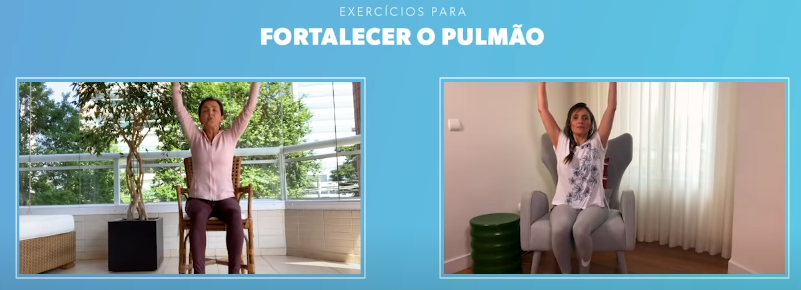 https://youtu.be/4u4ljqP-43I?t=133 Aprenda a respirar brincando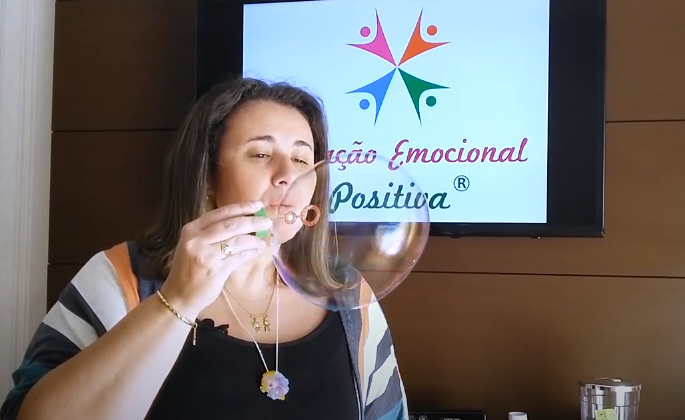 Escolha pelo menos 1 das brincadeiras abaixo!https://www.youtube.com/watch?v=gkNRy-gG1yU Brincadeiras na força do sopro!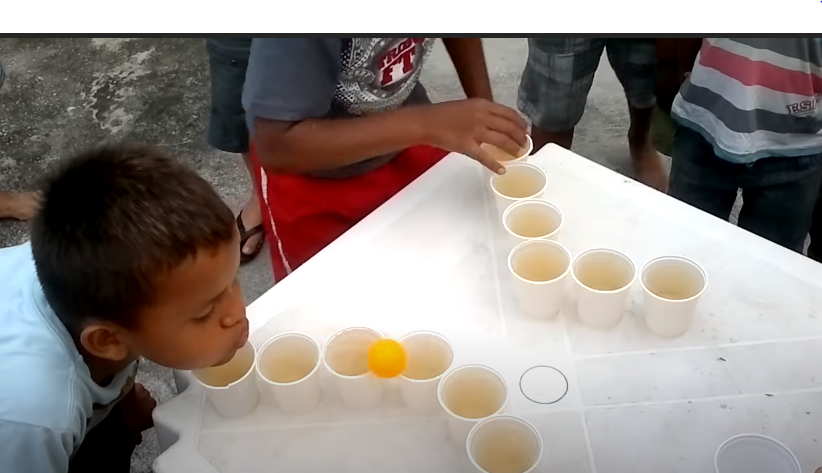 https://www.youtube.com/watch?v=YcuPz2ul2As Copo maluco! / Atividade de sopro para crianças! - LiLi e TuTu 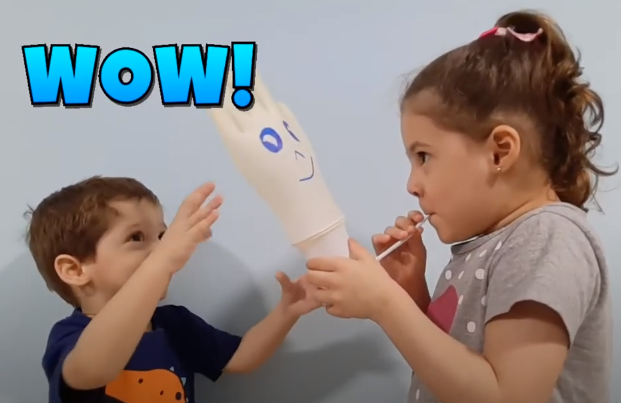 